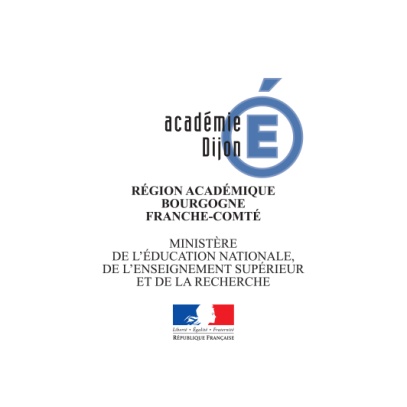 École ou établissement porteur  du projetPersonne référente(nom et adresse électronique)Niveau des élèves impliquésNombres d’élèves impliquésTitre Du ProjetRésumé du projet en quelques lignesDisciplines, dispositifs éducatifs